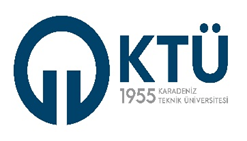 STRATEJİ GELİŞTİRME DAİRE BAŞKANLIĞISTRATEJİ GELİŞTİRME DAİRE BAŞKANLIĞISTRATEJİ GELİŞTİRME DAİRE BAŞKANLIĞI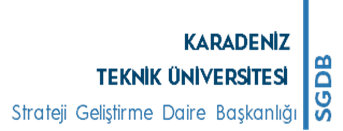 KONSOLİDE RİSK RAPORUKONSOLİDE RİSK RAPORUKONSOLİDE RİSK RAPORUDok. Kodu: İK. FR.KRR.Yay. Tar: 22.11.2022Revizyon No: 2Rev. Tar: 11.11.2022Sayfa Sayısı: 02123456789Sıra NoReferans NoStratejik HedefBiri/Alt Birim HedefiTespit Edilen RiskDurumDurumRisk SahibiAçıklamalarSıra NoReferans NoStratejik HedefBiri/Alt Birim HedefiTespit Edilen RiskÖncesi Risk Puanı ve RengiSonraki Risk Puanı ve RengiRisk SahibiAçıklamalarSütunlarSütunlar1Sıra No: Risk kaydındaki sıralamayı gösterir. 2Referans No: Riskin referans numarasını gösterir. Referans numarası risk sahibinin bağlı olduğu birimi de gösterecek şekilde yapılan bir kodlamadır. Risk devam ettiği sürece bu kod değiştirilmez. Aynı kod bir başka riske verilmez. 3Stratejik Hedef: Riskin ilişkili olduğu stratejik hedefin, stratejik plandaki kodunun yazıldığı sütundur.4Birim/Alt Birim Hedefi: Rapor birim / alt birim düzeyinde hazırlanıyor ise Risk Kayıt Formunda yer alan Birim/Alt Birim hedefleri bu sütuna yazılır. Rapor idare düzeyinde hazırlanıyor ise bu sütun boş bırakılır.5Tespit Edilen Risk: Belirlenen risk yazılır.6Önceki Risk Puanı ve Rengi: Bir önceki Konsolide Risk Raporundaki riskin durumunu ifade eder.7Mevcut Risk Puanı ve Rengi: Rapor tarihindeki durumu gösterir.8Riskin Sahibi: Riskin yönetilmesinden ve izlenmesinden sorumlu olan kişidir. Riskle ilgili bilgiyi toplayan, izlemeyi gerçekleştiren, riske verilen cevapları yöneten ve riskin yönetildiğine ilişkin kanıtların tutulmasını sağlayan kişi riskin sahibidir. Riskin sahibinde, riske verilecek cevapları gerçekleştirmek üzere gerekli kaynak ve yetki bulunmalıdır. Risk sahibi aynı zamanda, Risk kayıtlarının güncellenmesi ve riskle ilgili olarak bir üst makama raporlama yapan kişidir.9Açıklama: Kontrol Faaliyetlerinin etkinliği ve geleceğe ilişkin öngörüler açıklama kısmında yer alır.RenklerRenklerYüksek düzey risk  Orta düzey riskDüşük düzey risk